First Name of Application CV No 1643022Whatsapp Mobile: +971504753686 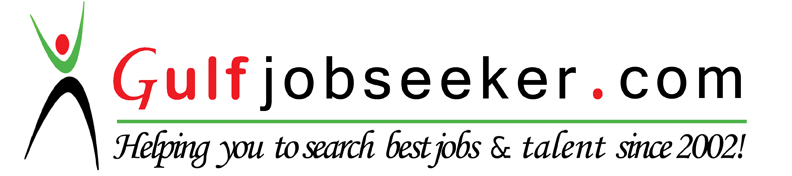 To get contact details of this candidate Purchase our CV Database Access on this link.http://www.gulfjobseeker.com/employer/services/buycvdatabase.php To provide a leading edge that will add value to my Organizations cooperate goal with a strong passion for excellence. Also to work with an employer that would spotlight my imagination and skills. Always ready to push my Organization to extra miles to achieve a quality result and also working as a team to achieve a set goal.PERSONAL DATADate of Birth:				May 4, 1989Sex:					Male.Marital Status:				Single.WORK EXPERIENCE2014 – till date	      God’s Time Business Venture, New Gbagi Market, Ibadan Oyo State.      Asst. Marketing Manager.Customer Relationship Management.Sales of Clothes and Accessories.Management of market crisis.2013- 2014	      Ifon- Erin Community High School, Ifon-Osun, Osun State.                                 {National Youth Service Corps (NYSC)}			      Classroom TeacherClassroom teaching.Controlling the activities of the studentsMonitoring and guiding the activities of the studentsSchool and Classroom managementAugust 9, 2014    Independent National Electoral Commission, Osun State.		      {Gubernatorial Election}		       Presiding OfficerHandling of Sensitive and Non-Sensitive MaterialsOrganising of Election CentresAccreditation of Qualified VotersPresiding over Election ProcessSorting and Counting of BallotAnnouncing and Pasting of Election total2014		     Independent National Electoral Commission, Osun State.		      {Voters’ Continuous Registration}		       Assistant Registration Officer IHandling of Registration machinesRegistration of eligible citizensManagement and Control of crowd to avoid CommotionPrinting of Voters’ Registration CardAttending to Complaints from citizensPasting of Voters’ RegisterEDUCATION .2013 – 2013	     Bankro Computer Institute,Ibadan, Oyo State.2008 - 2013	     Ekiti State University, Ado-Ekiti, Ekiti State.			     Bachelor of Science (Education) Hons                                 {Second Class Upper Division in Business Education (Marketing Option)}1998 - 2004	     Methodist Secondary Grammar School, Elekuro Ibadan, Oyo State.			     Senior Secondary School Certificate.1992 - 1998	     Rainbow Nursery & Primary School, Ibadan, Oyo State.			     First School Leaving Certificate.RESEARCH ACTIVITIES Effect of Advertisement on Business Organizations.SKILLS AND ABILITYGood interpersonal and communication skills.Dexterity in the use of computer and programs such as Ms Word, Ms Power Point, Ms Excel, Internet Explore.High numeracy and excellent written and verbal communication ability.HOBBIES      Reading; Meeting People and Travelling. 